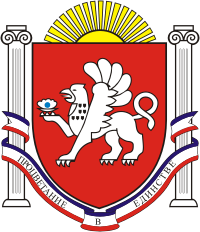 40 сессия I созыва________________________________________________________________________________________________________________________________________ РЕШЕНИЕот «30» марта 2018 года 	№ 278/18		 с. МирноеО внесении изменений в Устав муниципального образования Мирновского сельского поселения Симферопольского районаРеспублики КрымВ соответствии с Федеральным законом от 06.10.2003 № 131-ФЗ «Об общих принципах организации местного самоуправления в Российской Федерации», Законом Республики Крым от 30.06.2017 № 394-ЗРК/2017 «О внесении изменения в статью 2 Закона Республики Крым «О закреплении за сельскими поселениями Республики Крым вопросов местного значения», Уставом муниципального образования Мирновское сельское поселение Симферопольского района Республики Крым, Мирновский сельский совет Симферопольского района Республики Крым,РЕШИЛ:1.В Устав муниципального образования Мирновского сельского поселения Симферопольского района Республики Крым, утвержденный решением Мирновского сельского совета Республики Крым от 03.12.2014 № 28/14,  внести следующие изменения и дополнения.1.1. Пункт 5 части 1 статьи 6 исключить.1.2. Пункты 20-21  части 1 статьи 6 изложить в новой редакции:«20)  участие в организации деятельности по сбору (в том числе раздельному сбору) и транспортированию твердых коммунальных отходов;21) утверждение правил благоустройства территории поселения, осуществление контроля за их соблюдением, организация благоустройства территории поселения в соответствии с указанными правилами, а также организация использования, охраны, защиты, воспроизводства городских лесов, лесов особо охраняемых природных территорий, расположенных в границах населенных пунктов поселения;».1.3. Часть 1 статьи  7 дополнить пунктом 15 следующего содержания:«15) оказание содействия развитию физической культуры и спорта инвалидов, лиц с ограниченными возможностями здоровья, адаптивной физической культуры и адаптивного спорта.».1.4. Часть 1 статьи 8 дополнить пунктом 6.2.следующего содержания:«6.2.) полномочиями в сфере стратегического планирования, предусмотренными Федеральным законом от 28 июня 2014 года № 172-ФЗ "О стратегическом планировании в Российской Федерации";»	1.5.  Пункт 8 части 1 статьи 8 изложить в следующей редакции: «8) организация сбора статистических показателей, характеризующих состояние экономики и социальной сферы муниципального образования, и предоставление указанных данных органам государственной власти в порядке, установленном Правительством Российской Федерации;».1.6. Статью 22 изложить в следующей редакции:«Статья 22. Публичные слушания, общественные обсуждения1. Для обсуждения проектов муниципальных правовых актов по вопросам местного значения с участием жителей муниципального образования представительным органом муниципального образования, главой муниципального образования могут проводиться публичные слушания.2. Публичные слушания проводятся по инициативе населения, представительного органа муниципального образования или главы муниципального образования.Публичные слушания, проводимые по инициативе населения или представительного органа муниципального образования, назначаются представительным органом муниципального образования, а по инициативе главы муниципального образования - главой муниципального образования.3. На публичные слушания должны выноситься:1) проект устава муниципального образования, а также проект муниципального нормативного правового акта о внесении изменений и дополнений в данный устав, кроме случаев, когда в устав муниципального образования вносятся изменения в форме точного воспроизведения положений Конституции Российской Федерации, федеральных законов, конституции (устава) или законов Республики Крым в целях приведения данного устава в соответствие с этими нормативными правовыми актами;2) проект местного бюджета и отчет о его исполнении;3) проект стратегии социально-экономического развития муниципального образования;4) вопросы о преобразовании муниципального образования, за исключением случаев, если в соответствии со статьей 13  Федерального закона от 06.10.2003 № 131-ФЗ «Об общих принципах организации местного самоуправления в Российской Федерации» для преобразования муниципального образования требуется получение согласия населения муниципального образования, выраженного путем голосования либо на сходах граждан.4. Порядок организации и проведения публичных слушаний по проектам и вопросам, указанным в части 3 настоящей статьи, определяется уставом муниципального образования и (или) нормативными правовыми актами представительного органа муниципального образования и должен предусматривать заблаговременное оповещение жителей муниципального образования о времени и месте проведения публичных слушаний, заблаговременное ознакомление с проектом муниципального правового акта, другие меры, обеспечивающие участие в публичных слушаниях жителей муниципального образования, опубликование (обнародование) результатов публичных слушаний, включая мотивированное обоснование принятых решений.5. По проектам генеральных планов, проектам правил землепользования и застройки, проектам планировки территории, проектам межевания территории, проектам правил благоустройства территорий, проектам, предусматривающим внесение изменений в один из указанных утвержденных документов, проектам решений о предоставлении разрешения на условно разрешенный вид использования земельного участка или объекта капитального строительства, проектам решений о предоставлении разрешения на отклонение от предельных параметров разрешенного строительства, реконструкции объектов капитального строительства, вопросам изменения одного вида разрешенного использования земельных участков и объектов капитального строительства на другой вид такого использования при отсутствии утвержденных правил землепользования и застройки проводятся общественные обсуждения или публичные слушания, порядок организации и проведения которых определяется уставом муниципального образования и (или) нормативным правовым актом представительного органа муниципального образования с учетом положений законодательства о градостроительной деятельности.».1.7. Пункт 12 части 2 статьи 32 изложить в следующей редакции:«12) установление  формирования, обеспечения исполнения и контроля над осуществлением закупки товаров, работ, услуг для обеспечения муниципальных нужд, финансируемой за счет бюджета  поселения на выполнение работ (оказание услуг), внесение в них изменений и дополнений;».1.8. Часть 5 статьи 62 изложить в следующей редакции:«5. Муниципальные нормативные правовые акты, затрагивающие права, свободы и обязанности человека и гражданина, устанавливающие правовой статус организаций, учредителем которых выступает муниципальное образование, а также соглашения, заключаемые между органами местного самоуправления, вступают в силу после их официального опубликования (обнародования).».1.9. Статью 75 изложить в следующей редакции:«Статья 75. Размещение  закупок товаров, работ, услуг для обеспечения  муниципальных нужд.1. Размещение закупок товаров, работ,  услуг для обеспечения  муниципальных нужд осуществляется в порядке, предусмотренном Федеральным Законом от 05.04.2013 № 44-ФЗ «О контрактной системе в сфере закупок товаров, работ, услуг для обеспечения  государственных и муниципальных нужд».2. Муниципальные закупки товаров, работ, услуг для обеспечения муниципальных нужд оплачивается за счет средств бюджета поселения.3. Порядок формирования, обеспечения размещения, исполнения и контроля за исполнением муниципальных закупок устанавливается  Положением о муниципальных закупках, утвержденном Советом Поселения в соответствии с Федеральным Законом от 05.04.2013 № 44-ФЗ «О контрактной системе в сфере закупок товаров, работ, услуг для обеспечения  государственных и муниципальных нужд».1.10. Часть 2 статьи 76 изложить в следующей редакции:«2. Вопросы введения и использования, указанных в части 1 настоящей статьи разовых платежей граждан решаются на местном референдуме, а в случаях, предусмотренных пунктами 4 и 4.1 части 1 статьи 25.1  Федерального закона от 06.10.2003 № 131-ФЗ «Об общих принципах организации местного самоуправления в Российской Федерации», на сходе граждан.». 2. Направить настоящее решение на государственную регистрацию в Главное управление Министерства юстиции России по Республике Крым и Севастополю.	3. После проведения государственной регистрации опубликовать (обнародовать) настоящее решение на информационных стендах в администрации Мирновского сельского поселения, а также на официальном сайте в информационно-телекоммуникационной сети Интернет: http:// mirnoe-crimea.ru.	4. Настоящее решение вступает в силу со дня его опубликования (обнародования).	5. Контроль за исполнением настоящего решения возложить на председателя Мирновского сельского совета – главу администрации Мирновского сельского поселения С.В.Ковалева.Председатель Мирновскогосельского совета – глава администрации Мирновского сельского поселения				 С.В. КовалевМИРНIВСЬКА
СІЛЬСЬКА РАДА
СІМФЕРОПОЛЬСЬКОГО РАЙОНУ
РЕСПУБЛІКИ КРИММИРНОВСКИЙ СЕЛЬСКИЙ СОВЕТ 
СИМФЕРОПОЛЬСКОГО РАЙОНА РЕСПУБЛИКИ КРЫМКЪЫРЫМ ДЖУМХУРИЕТИ
СИМФЕРОПОЛЬ БОЛЮГИНИНЪ МИРНОЕ КОЙ ШУРАСЫ